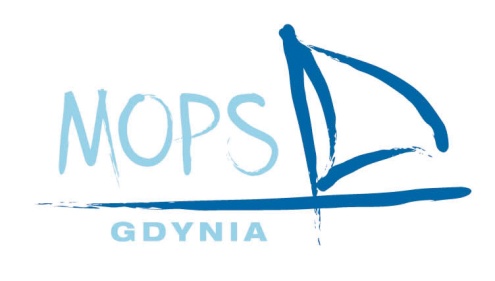 MIEJSKI OŚRODEK POMOCY SPOŁECZNEJul. Grabowo 281-265 GdyniaZnak sprawy: MOPS.DZP.322.II/41/2020Gdynia, dnia 25.11.2020ZAPYTANIE OFERTOWENiniejsze zapytanie ofertowe realizowane jest na podstawie Regulaminu udzielania zamówień publicznych o wartości nie przekraczającej wyrażonej w złotówkach równowartości 30 000 euro w Miejskim Ośrodku Pomocy Społecznej w Gdyni, stanowiącego załącznik do Zarządzenia nr 17/2020 Dyrektora MOPS w Gdyni z dnia 01.06.2020 r.  Zamawiający:Miejski Ośrodek Pomocy Społecznej w Gdyni, Jednostka Budżetowa Gminy Miasta Gdyniaul. Grabowo 2, 81-265 Gdynia, tel./fax: (58) 782 01 20www.mopsgdynia.pl NIP: 586-12-12-048, REGON: 002830332Niniejsze postępowanie prowadzone jest w formie elektronicznej za pośrednictwem Platformy zakupowej dostępnej pod adresem strony internetowej:https://platformazakupowa.pl/pn/mops_gdyniaRozdział 1. Opis przedmiotu zamówieniaPrzedmiotem zamówienia jest sukcesywna dostawa ryz papieru A4 do drukarek, zwanego dalej asortymentem do Miejskiego Ośrodka Pomocy Społecznej (MOPS) w Gdyni przy ul. Grabowo 2.Zakres dostawy:Dostawy będą realizowane sukcesywnie na adres: MOPS Gdynia (81-265) ul. Grabowo 2. Zamawiający każdorazowo ustali rodzaj i ilość zamawianego asortymentu oraz termin dostawy zgodnie z zapotrzebowaniem składanym za pomocą e-maila.W związku z realizacją zamówienia Wykonawca winien zapewnić na własny koszt i ryzyko transport zamawianego asortymentu do siedziby Zamawiającego wraz z jego wniesieniem do magazynu Zamawiającego. Magazyn położony jest w piwnicy, do której prowadzą schody (7 szt.); brak możliwości przewozu asortymentu na wózku transportowym. Ewentualne koszty związane z transportem Wykonawca winien wkalkulować w cenę jednostkową zamawianego asortymentu.Zamawiający nie przewiduje udzielania zamówień uzupełniających.Zamawiający określił przewidywane ilości zamawianych towarów w okresie obowiązywania umowy. Zamawiający zastrzega sobie prawo do zwiększania / zmniejszenia ilości poszczególnych pozycji towarowych z zachowaniem ich cen jednostkowych, do granicy pełnego wykorzystania wartości brutto umowy.Wymagania dotyczące przedmiotu zamówienia:Szczegółowy opis przedmiotu zamówienia (poszczególnego produktu) zawiera formularz opublikowany na stronie niniejszego postępowania na Platformie Zakupowej. Przedmiot zamówienia musi być dostarczany w oryginalnych opakowaniach, oznakowany przez producenta w taki sposób, aby możliwa była identyfikacja produktu, jak i producenta.Rozdział 2. Termin i miejsce realizacji zamówieniaTermin realizacji umowy: od dnia 10.12.2020 r. lub od dnia zawarcia umowy do dnia 30.11.2021 r.Termin realizacji bieżącego zamówienia: do 4 dni roboczych od dnia przekazania zamówienia na adres poczty e-mail wskazany przez Wykonawcę.Miejsce realizacji zamówienia bieżącego: MOPS Gdynia (81-265) ul. Grabowo 2 do Magazynu znajdującego się na poziomie -1 schodami w dół, bez rampy.Rozdział 3. Warunki udziału w postępowaniuZamawiający nie określa szczegółowych wymagań.Rozdział 4. Opis kryteriów wyboru oferty najkorzystniejszejZamawiający wybierze ofertę najkorzystniejszą spośród ofert podlegających ocenie (spełniających wszystkie warunki określone w niniejszym zapytaniu ofertowym), na podstawie jedynego kryterium oceny ofert: cena brutto oferty – waga 100%. W kryterium „cena oferty brutto” ocena zostanie dokonana według następującego wzoru:cena oferty najniższej-----------------------------  x 100 pkt.cena oferty badanejPrzyznane punkty zostaną zaokrąglone do dwóch miejsc po przecinku.Za ofertę najkorzystniejszą uznana zostanie oferta z najniższą ceną brutto. W sytuacji, gdy Zamawiający nie będzie mógł wybrać najkorzystniejszej oferty ze względu na to, że zostały złożone oferty o takiej samej cenie, Zamawiający wezwie Wykonawców, którzy złożyli te oferty, do złożenia w terminie określonym przez Zamawiającego ofert dodatkowych.Wykonawcy, składając oferty dodatkowe, nie mogą zaoferować cen wyższych niż zaoferowane w złożonych ofertach.Jeżeli Wykonawca nie złoży wraz z ofertą dokumentów lub pełnomocnictw wymaganych w treści niniejszego zapytania lub złoży dokumenty lub pełnomocnictwa nieaktualne lub zawierające błędy, Zamawiający wezwie Wykonawcę w terminie przez siebie wskazanym do złożenia, uzupełnienia lub poprawienia tych dokumentów lub pełnomocnictw.Informacja o wyniku postępowania zostanie zamieszczona na stronie Platformie zakupowej pod adresem https://platformazakupowa.pl/pn/mops_gdynia na stronie dotyczącej niniejszego postępowania w sekcji „Komunikaty publiczne”. Rozdział 5. Miejsce i sposób składania ofert przez wykonawców Wykonawca składa ofertę w formie elektronicznej za pośrednictwem platformy zakupowej, znajdującej się pod adresem https://platformazakupowa.pl/pn/mops_gdynia na stronie dotyczącej niniejszego postępowania, wypełniając jednostkowe ceny netto poszczególnych pozycji przedmiotu zamówienia. Zamawiający nie dopuszcza możliwości zmian cen jednostkowych netto podanych w ofercie po upływie terminu składania ofert lub ofert dodatkowych, o których mowa w Rozdziale 4 ust. 4.  Oferta musi być sporządzona w języku polskim. W przypadku załączenia dokumentów sporządzonych w innym języku niż dopuszczony, Wykonawca zobowiązany jest załączyć tłumaczenie na język polski.Wykonawca może złożyć w postępowaniu jedną ofertę. W przypadku złożenia dwóch różnych (lub więcej) ofert z różnych adresów poczty elektronicznej e-mail przez jednego Wykonawcę, wszystkie złożone oferty przez tego Wykonawcę nie będą podlegać ocenie. Wykonawca może zwrócić się do Zamawiającego o wyjaśnienie treści niniejszego zapytania za pośrednictwem Platformy zakupowej. Zamawiający jest obowiązany udzielić wyjaśnień niezwłocznie, jednak nie później niż na 1 dzień przed upływem terminu składania ofert pod warunkiem, że wniosek o wyjaśnienie treści zapytania ofertowego wpłynął do Zamawiającego nie później niż 2 dni przed terminem, w którym upływa wyznaczony termin składania ofert.Jeżeli wniosek o wyjaśnienie treści niniejszego zapytania wpłynie po upływie terminu, o którym mowa w ust. 5 lub dotyczy udzielonych wyjaśnień, Zamawiający może udzielić wyjaśnień albo pozostawić wniosek bez rozpoznania.Przedłużenie terminu składania ofert nie wpływa na bieg terminu składania wniosku, o którym mowa w ust. 5.W uzasadnionych przypadkach Zamawiający może przed upływem terminu składania ofert, zmienić treść niniejszego zapytania.Jeżeli w wyniku zmiany treści zapytania niezbędny będzie dodatkowy czas na wprowadzenie zmian w ofertach, Zamawiający może przedłużyć termin składania  i otwarcia ofert. Informacja o zmianie terminu zostanie przesłana w komunikacie publicznym za pośrednictwem Platformy Zakupowej.Wykonawca, za pośrednictwem Platformy zakupowej może przed upływem terminu do składania ofert zmienić lub wycofać ofertę. Sposób dokonywania zmiany lub wycofania oferty zamieszczono w instrukcji zamieszczonej na stronie internetowej pod adresem: https://platformazakupowa.pl/strona/45-instrukcjeMaksymalny rozmiar jednego pliku przesyłanego za pośrednictwem dedykowanych formularzy do: złożenia, zmiany, wycofania oferty wynosi 150 MB natomiast przy komunikacji wielkość pliku to maksymalnie 500 MB.Po upływie terminu składania ofert, Zamawiający zweryfikuje treść złożonych ofert i dokona wyboru oferty najkorzystniejszej.Rozdział 6. Inne istotne informacje dotyczące postępowania Zamawiający zastrzega sobie możliwość unieważnienia niniejszego postępowania, w szczególności, gdy cena najkorzystniejszej oferty będzie przewyższać kwotę, jaka została przeznaczona na sfinansowanie niniejszego zamówienia.UWAGA: Zamawiający przed zawarciem umowy z wybranym Wykonawcą, wymaga przedłożenia pełnomocnictwa w oryginale lub kserokopii poświadczonej notarialnie.Jeżeli zaoferowana cena lub jej istotne części składowe wydają się rażąco niskie w stosunku do przedmiotu zamówienia i budzą wątpliwości Zamawiającego co do możliwości wykonania przedmiotu zamówienia zgodnie z wymaganiami określonymi przez Zamawiającego lub wynikającymi z odrębnych przepisów, Zamawiający zwróci się o udzielenie wyjaśnień, w tym złożenie dowodów, dotyczących wyliczenia ceny. Obowiązek wykazania, że oferta nie zawiera rażąco niskiej ceny, spoczywa na Wykonawcy.Oferta Wykonawcy nie podlega ocenie, jeżeli:Wykonawca wystąpi z wnioskiem o zmianę cen jednostkowych po upływie terminu składania ofert, zawiera rażąco niską cenę w stosunku do przedmiotu zamówienia lub jeśli na wezwanie Zamawiającego Wykonawca nie złoży wyjaśnień dotyczących rażąco niskiej ceny,złożył więcej niż jedną ofertę, jest nieważna na podstawie odrębnych przepisów.Zamawiający unieważnia postępowanie o udzielenie zamówienia jeżeli:nie złożono żadnej oferty niepodlegającej ocenie,cena najkorzystniejszej oferty lub oferta z najniższą ceną przewyższa kwotę, którą Zamawiający zamierza przeznaczyć na sfinansowanie zamówienia, chyba że Zamawiający podejmie decyzję o zwiększeniu tej kwoty do ceny najkorzystniejszej oferty,w przypadku, o którym mowa w Rozdziale 4 ust. 4 zostały złożone oferty dodatkowe o takiej samej cenie, wystąpiła istotna zmiana okoliczności powodująca, że przeprowadzenie postępowania lub wykonanie zamówienia nie leży w interesie publicznym, czego nie można było wcześniej przewidzieć,postępowanie obarczone jest niemożliwą do usunięcia wadą uniemożliwiającą zawarcie umowy w sprawie niniejszego zamówienia publicznego.   Projekt umowy w sprawie zamówienia publicznego stanowi załącznik nr 1 do zapytania. Umowa zostanie zawarta w formie pisemnej pod rygorem nieważności. Umowa jest jawna i podlega udostępnieniu na zasadach ogólnych określonych w przepisach o dostępie do informacji publicznej.Rozdział 7. Sposób porozumiewania się zamawiającego z wykonawcami ze wskazaniem osoby upoważnionej do kontaktowania się w sprawie zapytaniaPostępowanie prowadzone jest w języku polskim w formie elektronicznej za pośrednictwem platformazakupowa.pl (dalej jako „Platforma”).Osobą upoważnioną do kontaktowania się w sprawie niniejszego zapytania jest pani Paulina Wróblewska.W celu skrócenia czasu udzielenia odpowiedzi na pytania preferuje się, aby komunikacja między Zamawiającym a Wykonawcami, w tym wszelkie oświadczenia, wnioski, zawiadomienia oraz informacje, przekazywane były w formie elektronicznej za pośrednictwem Platformy i formularza „Wyślij wiadomość do zamawiającego”. Za datę przekazania (wpływu) oświadczeń, wniosków, zawiadomień oraz informacji przyjmuje się datę ich przesłania za pośrednictwem Platformy poprzez kliknięcie przycisku  „Wyślij wiadomość” po których pojawi się komunikat, że wiadomość została wysłana do Zamawiającego.Zamawiający będzie przekazywał Wykonawcom informacje w formie elektronicznej za pośrednictwem Platformy. Informacje dotyczące odpowiedzi na pytania, zmiany specyfikacji, zmiany terminu składania i otwarcia ofert Zamawiający będzie zamieszczał na platformie w sekcji “Komunikaty publiczne”. Korespondencja, której zgodnie z obowiązującymi przepisami adresatem jest konkretny wykonawca, będzie przekazywana w formie elektronicznej za pośrednictwem Platformy do konkretnego Wykonawcy.Wykonawca, przystępując do niniejszego postępowania o udzielenie zamówienia publicznego:akceptuje warunki korzystania z platformazakupowa.pl określone w Regulaminie zamieszczonym na stronie internetowej pod linkiem w zakładce „Regulamin" oraz uznaje go za wiążący, zapoznał i stosuje się do Instrukcji składania ofert/wniosków. Zamawiający informuje, że instrukcje korzystania z Platformy dotyczące w szczególności logowania, składania wniosków o wyjaśnienie treści zapytania, składania ofert oraz innych czynności podejmowanych w niniejszym postępowaniu przy użyciu Platformy znajdują się w zakładce „Instrukcje dla Wykonawców" na stronie internetowej pod adresem: https://platformazakupowa.pl/strona/45-instrukcje Rozdział 8. Informacja dotycząca ochrony i przetwarzania danych osobowychMiejski Ośrodek Pomocy Społecznej w Gdyni,  zgodnie  z  art.  13  ust.  1  i  2  Rozporządzenia  Parlamentu  Europejskiego  i  Rady  (UE) 2016/679  z  dnia  27  kwietnia  2016  r.  w  sprawie  ochrony  osób  fizycznych  w  związku  z przetwarzaniem  danych  osobowych  i  w  sprawie  swobodnego przepływu  takich  danych  oraz uchylenia dyrektywy 95/4/WE (RODO) (Dz. Urz. UE L 119 z 04.05.2016 r.) informuje, iż:Administratorem Pani/Pana danych osobowych jest Miejski Ośrodek Pomocy Społecznej 
w Gdyni, ul. Grabowo 2, 81-265 Gdynia.Kontakt z Inspektorem Ochrony Danych jest możliwy jest pod numerem tel. 58 782-01-20, od poniedziałku do piątku, w godz. 7.30 - 15.30.Pani /Pana dane osobowe przetwarzane będą na podstawie art. 6 ust. 1 lit. b i c RODO w celu przeprowadzenia i rozstrzygnięcia postępowania o udzielenie zamówienia publicznego. Podstawą prawną ich przetwarzania jest Państwa zgoda wyrażona poprzez akt uczestnictwa w postępowaniu oraz następujące przepisy prawa:Ustawa z dnia 29 stycznia 2004 r. Prawo zamówień publicznych (Dz. U. z 2019 r. poz. 1843);Ustawa z dnia 27 sierpnia 2009 r. o finansach publicznych (Dz. U. z 2019 r. poz. 869);Rozporządzenie Ministra Rozwoju z dnia 26 lipca 2016 r. w sprawie rodzajów dokumentów, jakie może żądać zamawiający od wykonawcy w postępowaniu o udzieleniu zamówienia (Dz. U. poz. 1126),Ustawa z dnia 14 lipca 1983 r. o narodowym zasobie archiwalnym i archiwach (Dz. U. z 2020 r. poz. 164). Dane pozyskane w związku z postępowaniem o udzielenie zamówienia publicznego przekazywane będą wszystkim zainteresowanym podmiotom i osobom, gdyż co do zasady postępowanie o udzielenie zamówienia publicznego jest jawne. Dokumentacja składana w trakcie postępowania stanowi w całości informację publiczną i może być udostępniania na zasadach określonych w Ustawie  z dnia 6 września 2001 r.  o dostępie do informacji publicznej. Ograniczenie dostępu do Państwa danych  o których mowa wyżej może wystąpić jedynie 
w szczególnych przypadkach, jeśli jest to uzasadnione ochroną prywatności zgodnie z art. 8 ust 4 pkt 1 i 2 ustawy z dnia 29 stycznia 2004 r. Prawo zamówień publicznych (Dz. U. z 2019 r. poz. 1843).Ponadto odbiorcami danych zawartych w dokumentach związanych z postępowaniem 
o zamówienie publiczne mogą być podmioty, z którymi MOPS zawarł umowy lub porozumienie na korzystanie z udostępnionych przez nie systemów informatycznych w zakresie przekazywania lub archiwizacji danych. Zakres przekazywania danych tym odbiorcom ograniczony jest jednak wyłącznie do możliwości zapoznania się z tymi danymi w związku ze świadczeniem usług wsparcia technicznego i usuwaniem awarii. Odbiorców tych obowiązuje klauzula zachowania poufności pozyskanych w takich okolicznościach wszelkich danych, w tym danych osobowych. Pani/Pana dane osobowe będą przechowywane:przypadku zamówień, których wartość jest równa lub przekracza kwotę, o której mowa w art. 4 ust. 8 ustawy PZP  - przez okres 4 lat od dnia zakończenia postępowania o udzielenie zamówienia, a jeżeli czas trwania umowy przekracza 4 lata, okres przechowywania obejmuje cały czas trwania umowy, zgodnie z art. 97 ust. 1 ustawy Pzp, lubw przypadku zamówień, których wartość jest mniejsza niż kwota wyrażona w art. 4 ust. 8 ustawy PZP - przez okres wynikający z przepisów prawa, w szczególności ustawy z dnia 14 lipca 1983 r. o narodowym zasobie archiwalnym i archiwach oraz rozporządzenia Prezesa Rady Ministrów z dnia 18 stycznia 2011 r. w sprawie instrukcji kancelaryjnej, jednolitych rzeczowych wykazów akt oraz instrukcji w sprawie organizacji i zakresu działania archiwów zakładowych i sporządzonej na ich podstawie Instrukcji Kancelaryjnej obowiązującej w Miejskim Ośrodku Pomocy Społecznej w Gdyni, a po jego zakończeniu zostaną niezwłocznie usunięte.Podanie danych osobowych jest dobrowolne, ale może stanowić niezbędny warunek do wzięcia udziału w postępowaniu o udzielenie zamówienia (w zakresie danych identyfikacyjnych firmę przedsiębiorcy). W odniesieniu do Pani/Pana danych osobowych decyzje nie będą podejmowane w sposób zautomatyzowany, stosowanie do art. 22 RODO.Posiada Pani/Pan:na podstawie art. 15 RODO prawo dostępu do danych osobowych Pani/Pana dotyczących;na podstawie art. 16 RODO prawo do sprostowania Pani/Pana danych osobowych;na podstawie art. 18 RODO prawo żądania od Administratora ograniczenia przetwarzania danych osobowych z zastrzeżeniem przypadków, o których mowa w art. 18 ust. 2 RODO;  prawo do wniesienia skargi do Prezesa Urzędu Ochrony Danych Osobowych, gdy uzna Pani/Pan, że przetwarzanie danych osobowych Pani/Pana dotyczących narusza przepisy RODO;Nie przysługuje Pani/Panu:w związku z art. 17 ust. 3 lit. b, d lub e RODO prawo do usunięcia danych osobowych;prawo do przenoszenia danych osobowych, o którym mowa w art. 20 RODO;na podstawie art. 21 RODO prawo sprzeciwu, wobec przetwarzania danych osobowych, gdyż podstawą prawną przetwarzania Pani/Pana danych osobowych jest art. 6 ust. 1 lit. c RODO. Rozdział 9. Załączniki do zapytania ofertowegoProjekt umowy